Limbažos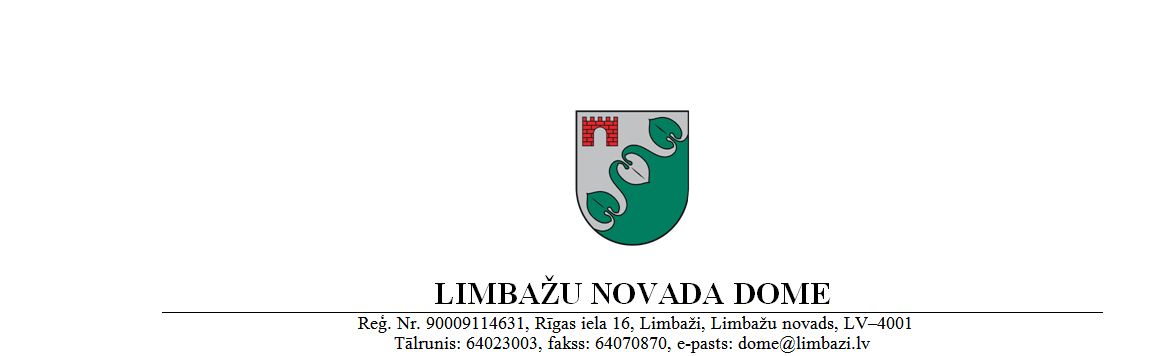 Paskaidrojuma raksts
Limbažu novada pašvaldības saistošajiem noteikumiem Nr.7 „Par Limbažu novada pašvaldības līdzfinansējuma apjomu un tā piešķiršanaskārtību daudzdzīvokļu dzīvojamo māju un tām piesaistīto zemesgabalu infrastruktūras uzlabošanai”Limbažu novada pašvaldībasDomes priekšsēdētājs									D.Zemmerssaistošie noteikumiLimbažos2018.gada 22.februārī	Nr.7APSTIPRINĀTIar Limbažu novada domes22.02.2018. sēdes lēmumu(protokols Nr.5, 17.§)PRECIZĒTIar Limbažu novada domes26.04.2018. sēdes lēmumu (protokols Nr.8, 69.§)Par Limbažu novada pašvaldības līdzfinansējuma apjomu un tā piešķiršanas kārtību daudzdzīvokļu dzīvojamo māju un tām piesaistīto zemesgabalu infrastruktūras uzlabošanaiIzdoti saskaņā ar likuma „Par palīdzību dzīvokļa jautājumu risināšanā” 27.² panta piekto daļuI. Vispārīgie jautājumi	Šie Noteikumi nosaka kārtību, kādā Limbažu novada pašvaldība (turpmāk – Pašvaldība) piešķir līdzfinansējumu daudzdzīvokļu dzīvojamo māju (turpmāk – dzīvojamās mājas) piesaistīto zemesgabalu labiekārtošanai, dzīvojamo māju pārbūves un atjaunošanas pasākumiem, kā arī līdzfinansējuma apmēru un tā piešķiršanas nosacījumus.	Pašvaldības līdzfinansējums daudzdzīvokļu dzīvojamo māju piesaistīto zemesgabalu labiekārtošanai un dzīvojamo māju pārbūvei un atjaunošanai tiek piešķirts Pašvaldības gadskārtējā budžetā paredzēto līdzekļu apmērā.II. Noteikumos lietotie terminiŠo saistošo noteikumu (turpmāk – Noteikumi) izpratnē:Atbalstāmās izmaksas – izmaksas, kuru segšanai Limbažu novada pašvaldība saskaņā ar šiem Noteikumiem var piešķirt līdzfinansējumu.Daudzdzīvokļu dzīvojamā māja – dzīvojamā māja, kurā saskaņā ar kadastrālās uzmērīšanas lietu ir ne mazāk kā četri dzīvokļi, dzīvojamās mājas kopējā platība ir lielāka par 200 m² un tajā esošo nedzīvojamo telpu platība nepārsniedz 25 % no mājas kopējās platības.Pašvaldības līdzfinansējums – Limbažu novada pašvaldības budžeta finanšu līdzekļu daļa daudzdzīvokļu dzīvojamo māju atjaunošanai, pārbūvei un/vai dzīvojamai mājai piesaistītā zemesgabala labiekārtošanai.Piesaistītais zemesgabals – zeme, uz kuras atrodas daudzdzīvokļu dzīvojamā māja un kura ir ēkas īpašnieku lietošanā vai īpašumā.Pretendents – ar dzīvokļu īpašnieku kopības lēmumu pilnvarotā persona (komersants, biedrība vai kooperatīvā sabiedrība, kurai dzīvokļu īpašnieki ir nodevuši dzīvojamās mājas apsaimniekošanas tiesības, kā arī līdzšinējais apsaimniekotājs, kurš darbojas uz likuma „Par valsts un pašvaldību dzīvojamo māju privatizāciju” 50.panta septītās daļas pamata).III. Pretendentiem izvirzāmās prasības4.	Līdzfinansējums var tikt piešķirts dzīvojamām mājām, kurās dzīvokļa īpašumi iegūti saskaņā ar likumu „Par valsts un pašvaldību dzīvojamo māju privatizāciju” vai likumu „Par kooperatīvo dzīvokļu privatizāciju” un kuras atbilst šādiem nosacījumiem:vienai personai, izņemot pašvaldību, pieder ne vairāk kā 25 % no mājā esošajiem dzīvokļa īpašumiem;dzīvojamās mājas kopīpašumā esošās daļas pārvaldīšanai un apsaimniekošanai izveidota dzīvokļu īpašnieku sabiedrība vai normatīvajos aktos noteiktajā kārtībā noslēgts savstarpējs  par mājas kopīpašumā esošās daļas pārvaldīšanu un apsaimniekošanu, vai dzīvojamo māju apsaimnieko līdzšinējais apsaimniekotājs, kurš darbojas, pamatojoties uz likuma „Par valsts un pašvaldību dzīvojamo māju privatizāciju” 50.panta septīto daļu;normatīvajos aktos noteiktajā kārtībā vairāk nekā pusei no mājas dzīvokļu īpašniekiem balsojot „par”, ir pieņemts  veikt piesaistīto zemesgabalu labiekārtošanas, un/vai mājas pārbūves/atjaunošanas pasākumus, nodrošinot mājas dzīvokļu īpašnieku līdzfinansējuma daļu un nepieciešamības gadījumā – arī kredītiestādes finanšu līdzekļus. Pretendējot uz šo noteikumu 11.1.punktā minēto finansējumu siltumapgādes sistēmas ierīkošanas būvniecības dokumentācijas izstrādei, lēmumā papildus nepieciešams norādīt, ka pēc būvprojekta izstrādes tiks veiktas konkrētas darbības būvdarbu veikšanai; Pašvaldības līdzfinansējumu nepiešķir, ja šo noteikumu 6. un 7. punktā minētie pasākumi jau ir tikuši finansēti vai līdzfinansēti no Eiropas Savienības fondu, valsts budžeta, Pašvaldības budžeta līdzekļiem vai citiem finanšu instrumentiem.IV. Atbalstāmās un neatbalstāmās izmaksasDzīvojamām mājām piesaistīto zemesgabalu labiekārtošanas atbalstāmās izmaksas ir šādas:piebraucamo ceļu, stāvlaukumu un gājēju celiņu būvniecība, pārbūve vai atjaunošana (ieskaitot nepieciešamās inženierkomunikācijas un aprīkojuma elementus);bērnu rotaļu laukumu būvniecība vai pārbūve (ieskaitot aprīkojuma elementus);energoefektīva apgaismojuma izveide.Dzīvojamo māju pārbūves vai atjaunošanas darbu atbalstāmās izmaksas, ja mājas, tās daļas vai atsevišķu tehnisko sistēmu stāvokli Pašvaldības Būvvalde atzinusi par bīstamu cilvēku dzīvībai vai veselībai vai ja ir jālikvidē terora akta, avārijas, stihiskas nelaimes vai citas katastrofas sekas, ir šādas:mājas vai tās daļas pārbūve, atjaunošana, tajā skaitā restaurācija;bīstamo vai bojāto koplietošanas inženiertīklu pārbūve, atjaunošana;būvprojekta, paskaidrojuma raksta vai apliecinājuma kartes izstrāde 7.1.un 7.2. punktā minēto darbu veikšanai.Neatbalstāmās izmaksas ir šādas:kārtējās uzturēšanas izmaksas;samaksa par aizdevuma izskatīšanu, noformēšanu un rezervēšanu, procenta maksājumi, soda procenti, maksa par finanšu transakcijām;izmaksas, kas saistītas ar pieteikuma līdzfinansējuma saņemšanai sagatavošanu, t.sk. konsultāciju pakalpojumi u.c.; visas citas izmaksas, kas šajos noteikumos nav noteiktas kā atbalstāmās.Izmaksas ir atbalstāmas, ja to apmaksa veikta pēc Limbažu novada domes lēmuma pieņemšanas par līdzfinansējuma piešķiršanu konkrētajam Pretendentam.V. Piesaistīto zemesgabalu labiekārtošanas pasākumu līdzfinansējuma apjomsPašvaldības līdzfinansējuma kopējais apjoms vienas dzīvojamās mājas piesaistīto zemesgabalu labiekārtošanai viena kalendārā gada laikā nepārsniedz 2500 EUR un ir ne lielāks kā 50 % no kopējām atbalstāmām izmaksām, un tiek piešķirts šādām aktivitātēm: mājas piebraucamo ceļu, stāvlaukumu, iekšpagalmu un gājēju celiņu seguma būvniecībai, pārbūvei vai atjaunošanai – 50 % no projekta kopējām atbalstāmajām izmaksām, bet ne vairāk kā 1500 EUR;bērnu rotaļu laukumu būvniecībai vai esošo laukumu pārbūvei – 50 % no projekta kopējām atbalstāmajām izmaksām, bet ne vairāk kā 500 EUR;energoefektīva apgaismojuma izveidei – 50 % no projekta kopējām atbalstāmajām izmaksām, bet ne vairāk kā 500 EUR.Pašvaldības līdzfinansējuma kopējais apjoms vienas dzīvojamās mājas piesaistīto zemesgabalu labiekārtošanai, kas piešķirts pamatojoties uz šiem saistošiem noteikumiem un Limbažu novada domes 2014.gada 24.februāra saistošajiem noteikumiem Nr.10 „Par Limbažu novada pašvaldības līdzfinansējuma apjomu un tā piešķiršanas kārtību daudzdzīvokļu dzīvojamo māju piesaistīto zemes gabalu labiekārtošanai un dzīvojamo māju renovācijai”, trīs gadu periodā nevar pārsniegt:2500 EUR dzīvojamām mājām, kuru kopējā platība ir līdz 1000 m2;5000 EUR dzīvojamām mājām, kuru kopējā platība ir no 1001 līdz 2000 m2;7500 EUR dzīvojamām mājām, kuru kopējā platība ir no 2001 m2.VI. Māju pārbūves/atjaunošanas līdzfinansējuma apjomsPašvaldības līdzfinansējuma kopējais apjoms vienas dzīvojamās mājas pārbūvei/atjaunošanai viena kalendārā gada laikā nepārsniedz 2500 EUR un, ja mājas, tās daļas vai atsevišķu tehnisko ierīču tehniskais stāvoklis noteiktajā kārtībā atzīts par tehniski neatbilstošu, tiek piešķirts šādām aktivitātēm:siltumapgādes sistēmas ierīkošanas būvniecības dokumentācijas izstrādei – līdz 2500 EUR;citu 12.3. un 12.4.punktā minēto būvdarbu būvprojektu, tajā skaitā paskaidrojuma raksta vai apliecinājuma kartes, izstrādei – 50 % no projekta kopējām atbalstāmajām izmaksām, bet ne vairāk kā 150 EUR; dzīvojamās mājas jumta pārbūvei – 30 % no projekta kopējām atbalstāmajām izmaksām, bet ne vairāk kā 2000 EUR;citiem dzīvojamās mājas pārbūves, atjaunošanas darbiem – 30% no projekta kopējām atbalstāmajām izmaksām, bet ne vairāk kā 1500 EUR;Pašvaldības līdzfinansējuma kopējais apjoms vienas dzīvojamās mājas pārbūvei/atjaunošanai, kas piešķirts pamatojoties uz šiem saistošiem noteikumiem un Limbažu novada domes 2014.gada 24.februāra saistošajiem noteikumiem Nr.10 „Par Limbažu novada pašvaldības līdzfinansējuma apjomu un tā piešķiršanas kārtību daudzdzīvokļu dzīvojamo māju piesaistīto zemes gabalu labiekārtošanai un dzīvojamo māju renovācijai”, trīs gadu periodā nevar pārsniegt:2500 EUR dzīvojamām mājām, kuru kopējā platība ir līdz 1000 m2;5000 EUR dzīvojamām mājām, kuru kopējā platība ir no 1001 līdz 2000 m2;7500 EUR dzīvojamām mājām, kuru kopējā platība ir no 2001 m2.VII. Pieteikumu līdzfinansējuma saņemšanai iesniegšanas, reģistrācijas un izskatīšanas kārtībaLīdzfinansējuma saņemšanai Pretendents līdz kārtējā gada 15.martam iesniedz Pašvaldībai datorrakstā aizpildītu pieteikumu ar pavaddokumentiem atbilstoši šo noteikumu pielikumam, nosūtot pa pastu: Limbažu novada pašvaldībai, Rīgas ielā 16, Limbažos, LV-4001, vai iesniedzot personīgi Limbažu novada pašvaldības Klientu apkalpošanas centrā, Rīgas ielā 16, Limbažos.Ja 14.punktā minētās pieteikumu atlases organizēšanas rezultātā netiek izlietots viss pašvaldības budžetā kārtējā gadā plānotais finansējums, pašvaldība var organizēt atkārtotu pieteikumu iesniegšanas kārtu, nosakot jaunu pieteikumu iesniegšanas termiņu.Pretendentu atbilstību šo noteikumu prasībām izvērtē Pašvaldības Iepirkumu komisija un viena mēneša laikā no iesnieguma saņemšanas dienas rakstiski paziņo pretendentam:par iesnieguma reģistrēšanu Pašvaldības līdzfinansējuma saņemšanas programmai, ja  un tam pievienotie dokumenti atbilst šo noteikumu prasībām;par atteikumu reģistrēt iesniegumu Pašvaldības līdzfinansējuma saņemšanas programmai, ja  un tam pievienotie dokumenti neatbilst šo noteikumu prasībām vai sniegtas nepatiesas ziņas.Komisija katram pretendentam piešķiramo Pašvaldības līdzfinansējuma daļu euro nosaka, pamatojoties uz atbalstāmo izmaksu aprēķinu, nepārsniedzot šajos noteikumos noteiktos līdzfinansējuma apjomus.Ja pašvaldības līdzfinansējums kārtējā gada budžetā nav pietiekams, lai atbalstītu visus saņemtos pieteikumus, tie tiek sarindoti prioritārā secībā, no kuriem augstāko vērtējumu saņem pieteikumi, kuros pretendenti atbalstāmo darbību īstenošanai paredzējuši proporcionāli lielāku savu (dzīvojamās mājas) līdzfinansējuma apjomu.Ja komisijai, vērtējot pieteikumus, rodas šaubas par atbalstāmo izmaksu aprēķina atsevišķu pozīciju izmaksu atbilstību vidējām tirgus izmaksām, tā ir tiesīga pieprasīt pretendentam sniegt paskaidrojumus. Gadījumā, ja izmaksu atbilstība netiek pierādīta, komisija ir tiesīga Pašvaldības līdzfinansējuma aprēķināšanai tās izslēgt no atbalstāmajām izmaksām.Komisija sagatavo Pašvaldības domes lēmuma projektu par līdzfinansējuma piešķiršanu.Pēc pozitīva Pašvaldības domes lēmuma pieņemšanas tiek noslēgts rakstisks līgums ar pretendentu par līdzfinansējuma saņemšanas kārtību un informācija tiek publicēta Pašvaldības mājas lapā www.limbazi.lv.VIII. Līdzfinansējuma piešķiršanas un atskaitīšanās par finansējuma izlietojumu kārtībaPašvaldības līdzfinansējums tiek pārskaitīts uz Pretendenta bankas kontu 30 dienu laikā pēc līdzfinansējuma izlietojumu pamatojošo dokumentu, piemēram, līgumu, rēķinu, maksājuma uzdevumu, konta izrakstu, kopiju saņemšanas. Kopijas iesniedzamas Pašvaldībai ar pavadvēstuli, kurā cita starpā norāda finansēšanas līguma, ar kuru piešķirts Pašvaldības līdzfinansējums, numuru un noslēgšanas datumu.Līdzfinansējuma izlietojumu pamatojošie dokumenti Pašvaldībai iesniedzami 2 nedēļu laikā pēc plānoto dabu veikšanas, bet ne vēlāk kā līdz kārtējā gada 30.oktobrim.Pretendents var pieprasīt avansa maksājumu līdz 50 % no piešķirtā Pašvaldības līdzfinansējuma, pēc finansēšanas līguma noslēgšanas iesniedzot Pašvaldībai rakstisku iesniegumu.Komisijai ir tiesības veikt izpildīto darbu kvalitātes un apjoma kontroli.Gadījumā, ja tiek konstatētas neatbilstības piešķirtā Pašvaldības līdzfinansējuma izlietojumā – finansējums izlietots neatbilstoši vai vispār nav izlietots, Pretendentam ir pienākums to atmaksāt Pašvaldībai pilnā apmērā.Pretendents ir atbildīgs par būvniecības un citu saistīto jomu regulējošo LR normatīvo aktu ievērošanu projekta īstenošanā.IX. Noslēguma jautājumsŠo noteikumu 14.punktā noteiktais pieteikumu iesniegšanas termiņš 2018.gadā ir 15.jūnijs.Limbažu novada pašvaldībasDomes priekšsēdētājs	D.Zemmerspielikums22.02.2018. saistošajiem noteikumiem Nr.7 „Par Limbažu novada pašvaldības līdzfinansējuma apjomu un tā piešķiršanas kārtību daudzdzīvokļu dzīvojamo māju un tām piesaistīto zemesgabalu infrastruktūras uzlabošanai”Limbažu novada pašvaldībaiLūdzu piešķirt pašvaldības līdzfinansējumu dzīvojamās mājas (adrese)□ piesaistītā zemesgabala labiekārtošanai, pašvaldības līdzfinansējums, EUR □ pārbūvei/atjaunošanai, pašvaldības līdzfinansējums, EUR Pieteikumam pievienojamie obligātie pielikumi (dokumentu kopijas):Papildus pievienojamie pielikumi dzīvojamai mājai piesaistītā zemes gabala labiekārtošanai:Papildus pielikumi dzīvojamās mājas pārbūves/atjaunošanas veikšanai:____________________        ________________________  ___________________          (amata nosaukums)                                                   (paraksts)                                                 (vārds, uzvārds)201__.gada ________._______________________Paskaidrojuma raksta sadaļasNorādāmā informācija1. Projekta nepieciešamības pamatojumsDaudzdzīvokļu dzīvojamām mājām piesaistītie zemesgabali pieder dzīvokļu īpašniekiem vai atrodas valdījumā. Likums „Par pašvaldībām” atļauj pašvaldībai ieguldīt līdzekļus šādu zemesgabalu labiekārtošanā. Izstrādātie saistošie noteikumi paredz nodrošināt pašvaldības līdzfinansējumu dzīvojamo māju un tām piesaistīto zemesgabalu infrastruktūras uzlabošanas projektos. Saistošo noteikumu mērķis ir veicināt dzīvojamo māju sakārtošanas darbus un labiekārtot daudzdzīvokļu dzīvojamām mājām piesaistītos zemesgabalus, lai uzlabotu iedzīvotāju apkārtējo dzīves vidi, transporta kustību, bērnu un jauniešu brīvā laika pavadīšanas iespējas, nodrošināt vides pieejamību.2. Īss projekta satura izklāstsLabiekārtojot dzīvojamajām mājām piesaistītos zemesgabalus, paredzēts risināt automašīnu stāvvietu, operatīvā un komunālo pakalpojumu transporta kustības jautājumus iekšpagalmos, uzlabosies vides pieejamība, bērnu un jauniešu brīvā laika pavadīšanas iespējas, tiks risināts zemesgabalu apgaismojuma jautājums u.tml. Pārbūvējot un atjaunojot dzīvojamās mājas, paredzēts risināt iedzīvotāju veselībai un dzīvībai bīstamas situācijas, uzlabot pilsētas vides pievilcību.3. Informācija par plānoto projekta ietekmi uz pašvaldības budžetu2018.gadā budžetā paredzēti 8 000 EUR Limbažu novada pagastu teritorijās esošo dzīvojamo māju atbalstam un 15 000 EUR Limbažu pilsētas teritorijā esošo dzīvojamo māju atbalstam.Programma paredzēta kā ilgtermiņa. Turpmākā budžeta plānošana notiks atkarībā no māju īpašnieku un apsaimniekotāju aktivitātes izvērtējuma un budžeta iespējām.4. Informācija par plānoto projekta ietekmi uz uzņēmējdarbības vidi pašvaldības teritorijāUzrunātie apsaimniekotāji izteikuši atbalstu saistošo noteikumu redakcijai un gatavību pretendēt uz pašvaldības līdzfinansējumu, līdz ar to paredzams, ka sagaidāms paaugstināts pieprasījums saistībā ar teritorijas labiekārtošanas darbu veikšanu.5. Informācija par administratīvajām procedūrāmPieteikumus izvērtēs iepirkumu komisija 1 mēneša laikā no iesnieguma saņemšanas brīža.6. Informācija par konsultācijām ar privātpersonāmKonsultācijas notikušas ar vairākiem ēku apsaimniekotājiem.(Dzīvojamās mājas apsaimniekotāja juridiskas personas nosaukums vai fiziskas personas vārds, uzvārds)(juridiskas personas reģistrācijas numurs vai fiziskas personas kods)(adrese, tālruņa numurs, e-pasta adrese)(bankas konta numurs)(cipariem un vārdiem)(cipariem un vārdiem)Vispārēja informācija Vispārēja informācija Vispārēja informācija 1.Mājas kadastra apzīmējums2.Mājas kopējā platība3.Dzīvokļu īpašumu sadalījums:atsevišķo īpašumu kopplatība, m2t.sk. dzīvokļu īpašumi, m2/%        nedzīvojamās telpas, m2/%4.Esošā maksa par apsaimniekošanu (EUR/m2)5.Projektā paredzētie darbi un apjomi6.Plānotais darbu īstenošanas laiks7.Plānotais projekta finansējumsProjekta kopsumma, EUR:t.sk. pašvaldības līdzfinansējums, EUR:pašu finansējums, EUR:8.Iepriekš saņemtais finansējums no citiem finansēšanas avotiem šajā pieteikumā plānotajām darbībām□ ir saņemts (aizpildīt 9.punktu)□ nav saņemts9.Informācija par iepriekš saņemto līdzfinansējumuES fondi (gads, aktivitāte, finansējuma apjoms)9.Informācija par iepriekš saņemto līdzfinansējumuValsts (gads, aktivitāte, finansējuma apjoms)9.Informācija par iepriekš saņemto līdzfinansējumuCiti finanšu instrumenti (gads, aktivitāte, finansējuma apjoms)Informācija par zemesgabalu (mājai piesaistītā zemesgabala labiekārtošanas gadījumā)Informācija par zemesgabalu (mājai piesaistītā zemesgabala labiekārtošanas gadījumā)Informācija par zemesgabalu (mājai piesaistītā zemesgabala labiekārtošanas gadījumā)10.Dzīvojamai mājai piesaistītā zeme, m2:t.sk. dzīvokļu īpašnieku īpašumā, m2pašvaldības īpašumāPlatība, m2:Zemes nomas līguma noslēgšanas datums:Zemes nomas līguma darbības laiks:citu īpašnieku īpašumā (uzrādīti atsevišķi katram īpašniekam)Platība, m2:Zemes nomas līguma noslēgšanas datums:Zemes nomas līguma darbības laiks:Nr. p.k.Dokumenta nosaukumsDokumenta lapu skaits1.Dzīvojamās mājas apsaimniekošanas līguma vai dokumenta, kas to aizstāj, kopija2.Apsaimniekotāja reģistrācijas apliecības kopija (juridiskām personām)3.Dzīvokļu īpašnieku kopības normatīvajos aktos noteiktajā kārtībā pieņemts  par dzīvojamai mājai piesaistītā zemes gabala labiekārtošanu un/vai mājas pārbūvi/atjaunošanu, nodrošinot Pretendenta līdzfinansējumu.Pretendējot uz šo noteikumu 11.1.punktā minēto finansējumu siltumapgādes sistēmas ierīkošanas būvniecības dokumentācijas izstrādei, lēmumā papildus nepieciešams norādīt, ka pēc būvprojekta izstrādes tiks veiktas konkrētas darbības būvdarbu veikšanai.4.Apsaimniekotāja izsniegta  par aprēķināto apsaimniekošanas maksu un iekasētajiem maksājumiem 12 mēnešos, sākot atskaites periodu 2 mēnešus pirms pieteikuma iesniegšanas dienas 5.Paredzēto darbu izmaksu aprēķins - tāme6.Zemes robežu plāna kopija7.Teritorijas shēma, kurā atzīmētas plānotās darbības8.Darbu veikšanas saskaņojums ar zemes gabala īpašnieku (ja zemes gabala īpašnieki nav mājas dzīvokļu īpašnieki)9.Limbažu novada pašvaldības Būvvaldes  par ēkas tehnisko stāvokli10.Būvniecības dokumentācija (būvprojekts, apliecinājuma karte vai paskaidrojuma raksts), kas saskaņota Limbažu novada pašvaldības Būvvaldē vai skaidrojums, kāpēc būvniecības dokumentācija konkrētajā gadījumā nav nepieciešama